Curriculum Vitae (CV)Academic ActivitiesA1. Academic occupations/affiliationsDr. Spiros Makris is Associate Professor of Political Theory at the University of Macedonia (Department of European and International Studies, School of Social Sciences, Humanities and Arts), Thessaloniki, Greece.Research Fellow, Academy of Athens, Greece (Academic Years: 2013-2018).Visiting Scholar, Centre for Applied Philosophy, Politics and Ethics (CAPPE), School of Humanities, University of Brighton, United Kingdom, Academic Year 2019-2020 (Spring Semester).Visiting Research Fellow-in-Residence, Rothermere American Institute (RAI), Humanities Division, University of Oxford, United Kingdom, Academic Year 2020-2021 (Spring Semester: Hilary and Trinity terms).Visiting Research Fellow, Centre for Rights and Anti-Colonial Justice, Department of International Relations, School of Global Studies, University of Sussex, United Kingdom, Academic Year 2022-2023 (Spring Semester).A2. Membership of scientific associations and societiesDr. Spiros Makris is a member of the ‘Hellenic Association of Political Science’ (HAPS) (Athens, Greece); of the ‘Greek Philosophical Society’ (GPS) (Athens, Greece); of the ‘International Association for Greek Philosophy’ (IAGP) (Athens, Greece); of the ‘Hellenic Sociological Society’ (HSS) (Athens, Greece); of the ‘European Sociological Association’ (ESA) (Paris, France); of the ‘European Consortium for Political Research’ (ECPR) (Colchester, Essex, UK); of the ‘Global Studies Association’ (GSA), Centre for Global and Transnational Politics, Royal Holloway, University of London (London, UK); of the ‘Hannah Arendt Center for Politics and Humanities’ (HA Center), Bard College (New York, USA); of the ‘British Philosophical Association’ (BPA), United Kingdom; of the ‘British Society for Ethical Theory’ United Kingdom; of the ‘Political Thought Specialist Group of the Political Studies Association (PSA)’, London, United Kingdom; of the ‘Association for Political Theory’ (APT), North America.A3. Academic teaching experience and visiting professorship/lectureshipExcept his main full teaching experience at first as a ‘Lecturer’ and in turn as an ‘Assistant Professor’ at the University of Macedonia (Thessaloniki, Greece), both at a graduate and a post-graduate level, Dr. Spiros Makris has taught either as a ‘visiting Lecturer’ or as a ‘visiting Associate Professor’ at the following Greek universities and military academies: ‘Panteion University of Social and Political Sciences’ (Athens, Greece); ‘Harokopio University of Athens’ (Athens, Greece); ‘University of Peloponnese’ (Korinthos, Greece); ‘Hellenic Air Force Academy’ (Athens, Greece); ‘Hellenic Army Academy’ (Athens, Greece); ‘Aristotle University of Thessaloniki’ (Thessaloniki, Greece) and ‘Hellenic Open University’ (Patras, Greece).A4. University Courses (full academic semesters)A4.1. Graduate level (in Greek language)-Military and Politics (Academic Period 1997-1998).-International Political Theory (Academic Period 2007-2008).-Introduction to Political Science (Academic Period 2008-2011).-Political Science and Strategic Studies (Academic Period 2008-2011).-Introduction to Political Sociology (Academic Period 2013-2015).-Political Thought and Democracy (Academic Period 2013-2015).-Political Theory (Academic Period 2013-2022).-Critical Theory (Academic Period 2013-2014).-Religion and International Politics (Academic Period 2013-2014).-Foreign Policy and Diplomacy of Middle East Countries (Academic Period 2013-2014).-Introduction to Political Science (Academic Period 2013-2023).-Modern Political Philosophy: 19th Century (Academic Period 2014-2015).-Greek Political System (Academic Period 2014-2015).-Political Thought, Freedom and Democracy (Academic Period 2015-2023).-Political Ideologies (Academic Period 2015-2023).-Political Sociology and Cultural Studies (Academic Period 2015-2023).-Ontology and Politics (Academic Period 2015-2016).-Contemporary Political Theories ΙΙ (Academic Period 2016-2017).-Contemporary Political Theories Ι (Academic Period 2021-2022).-Eco-theology and Social onto-theology (Academic Period 2021-2023).A.4.2. Graduate level with Erasmus students (in English language)-Political Thought, Freedom and Democracy (Academic Period 2018-2019).-Political Thought, Freedom and Democracy (Academic Period 2019-2020).-Political Thought, Freedom and Democracy (Academic Period 2020-2021).-Political Thought, Freedom and Democracy (Academic Period 2021-2022).-Political Thought, Freedom and Democracy (Academic Period 2022-2023).A.4.3. Postgraduate level (in Greek language)-Theory of International Relations in the 21st Century (Academic Period 2014-2015).-Nation-state and Globalization (Academic Period 2014-2023).-Sociology of Education (Academic Period 2015-2016).-Leadership and Ethics (Academic Period 2015-2018).A.4.4. Postgraduate level (in English language)-Decision Making and Mediation (Academic Period 2018-2019).-Decision Making and Mediation (Academic Period 2020-2021).A5. Disciplinary fields of theoretical inquiryDr. Spiros Makris focuses his research and writing interest to the following academic subjects and/or disciplines: ‘Classic, Modern and Contemporary Political Philosophy’; ‘Modern and Contemporary Political Theory’, with special emphasis on the sub-field of ‘Political Ontology and Political Theology’ (e.g. Claude Lefort, Giorgio Agamben and Jürgen Moltmann); ‘Modern and Contemporary Theories of Democracy’, with emphasis mainly on the sub-fields of republican (e.g. Jürgen Habermas), post-foundational (e.g. Cornelius Castoriadis), post-Marxist (e.g. Ernesto Laclau and Chantal Mouffe), postmodern (e.g. Jean Baudrillard) and poststructuralist democratic theories (e.g. Zygmunt Bauman); ‘Modern and Contemporary Ethics’, with particular emphasis on Emmanuel Levinas and Jacques Derrida’s ethical and human rights theories; ‘Modern and Contemporary Continental Philosophy’, with emphasis on the Weimar Culture and more specifically on the so-called ‘Jewish Renaissance’ (it could be argued that Professor Spiros Makris is a specialist on Martin Heidegger, Carl Schmitt, Hannah Arendt, Leo Strauss, Ernst Kantorowicz, Karl Popper etc.); ‘Critical Theory’; ‘Feminism and Gender Studies’; ‘Cultural Studies’, with emphasis on the relation among Politics, Culture and Literature; ‘Political Theory of International Relations’, especially on the sub-field of the so-called ‘English School of IR’.A6. Participation in Research ProgrammesA6.1. Research and scientific Visiting Fellow in Academic Institutes and Universities-Scientific Fellow at the ‘Hellenic Centre of Political Research’, Department of Political Science and History, Panteion University of Social and Political Sciences (Athens, Greece). (Academic Period: 2000-2006).-Research Fellow at the ‘Centre of European and Constitutional Law’ (Athens, Greece). Research projects: State and Law; Development and Creative Thinking; Governance; Citizenship. (Academic Period 2005-2009).-Research Fellow in ‘Academy of Athens’ (Athens, Greece). Research project: The Greek political thinkers in the Twentieth Century. From Konstantinos Tsatsos to Cornelius Castoriadis. (Academic Period 2013-2014; Academic Period: 2016-2018).-Visiting Scholar, Centre of Applied Philosophy, Politics and Ethics (CAPPE), School of Humanities, University of Brighton, Brighton, United Kingdom. Research project: Contemporary Political Onto-Theologies: The case of post-foundational theories of democracy (Academic Year 2019-2020, Spring Semester).-Visiting Research Fellow-in-Residence, Rothermere American Institute/RAI, Humanities Division, University of Oxford, Oxford, United Kingdom. Research project: The postmodern American Political Theology as a reflexive Political Theory: The critical contribution of John D. Caputo (Academic Year 2020-2021, Spring Semester).-Visiting Research Fellow, Centre for Rights and Anti-Colonial Justice, Department of International Relations, School of Global Studies, University of Sussex, United Kingdom. Research project: The right to have rights or towards a new cosmopolitanism The instructive case of Hannah Arendt (Academic Year 2022-2023, Spring Semester).A6.2. Conducting Research Projects-Conducting Research at the Research Axis 4: ‘‘4.3. Equality and social exclusion in the EU’’, within the framework of the Research Project ‘‘Jean Monnet Centre of Excellence. Research on the crucial issues of European Integration’’, University of Macedonia, Thessaloniki, Greece, co-funded by the Erasmus+ Programme of the European Union (1/10/2017-31/12/2017).Works (Monographs, articles, chapters)B1. Monographs in English-Hegemonism, American Foreign Policy and International Society. Alternative Perspectives, Bruxelles: Ėtablissements Emile Bruylant, S. A., 2010 (ISBN: 978-2-3027-3081-1).-Hegemonism, American Foreign Policy and International Society. Alternative Perspectives (Second Edition), Athens: Ant. N. Sakkoulas Publications L. P., 2018 (ISBN: 978-960-596-144-2).-Hannah Arendt. The Political Phenomenology of Amor Mundi, Springer (forthcoming 2024).B2. Monographs in Greek (inter alia)-Jacques Derrida. Specters of the Political and Democracy to Come. Four interpretive essays, Athens: I. Sideris, 2023 (ISBN: 978-960-08-0950-3).-Machiavelli as a theoretician of Democracy. Three interpretive essays, Athens: I. Sideris, 2022 (ISBN: 978-960-08-0934-3).-Leo Strauss: Theologico-political problem, Medieval Enlightenment and the crisis of Modernity, In Leo Strauss, What is Political Philosophy? The Three Waves of Modernity, Thessaloniki: Zitros, 2021, pp. 9-176 (ISBN: 978-960-649-081-1).-Political and Social Theory in Contemporary Greece. From Idealism to Reflexivity. Towards a Genealogical Outline, Athens: Liberal Books, 2019 (ISBN: 978-618-5012-37-3).-Politics and Culture. Symbolism, Absurdism, Postmodernism. The interpretation of texts, Athens: Liberal Books, 2019 (2nd Enlarged and Revised Edition) (ISBN: 978-618-5012-34-2).-Hannah Arendt. Totalitarianism, Human Condition and Tradition (2nd Edition), Athens: I. Sideris, 2018 (ISBN: 978-960-08-0669-4).-Political Science, Social Transformation and Theories of Democracy (2nd Edition: Enlarged & Revised; 1st Edition 2015), Athens: I. Sideris, 2017 (ISBN: 978-960-08-0766-0).-Liberalism. From Aristotle to John Rawls (2nd Edition; 1st Edition 2007), Athens: I. Sideris, 2015 (ISBN: 978-960-08-0432-4).-Feminism and Democracy. From Mary Wollstonecraft to Judith Butler, Thessaloniki: Eneken, 2015 (ISBN: 978-960-9708-23-4).-Hannah Arendt. Totalitarianism, Human Condition and Tradition, Athens: I. Sideris, 2014 (ISBN: 978-960-08-0669-4).-Politics and Culture. Symbolism, Absurdism, Postmodernism. The interpretation of texts, Athens: Liberal Books, 2014 (ISBN: 978-618-5012-14-4).-Karl Marx. Alienation, Exploitation και Fetishism of Commodity, Athens: I. Sideris, 2013 (ISBN: 978-960-08-0638-0).-Karl Popper. Reification, Historicism and Open Society, Athens: I. Sideris, 2013 (ISBN: 978-960-08-0628-1).-Historiography and Political Philosophy of International Relations. The meta-theoretical debate, Athens: Ant. Ν. Sakkoula, 2013 (ISBN: 978-960-15-2606-5).-Niccolò Machiavelli. Virtù & Specula Principum. A study on modern and contemporary republican political theory (Actually, this is my ‘Master’s thesis’ in ‘Political Philosophy’ in a long-book edited version), Athens: I. Sideris, 2009 (ISBN: 978-960-08-0472-0).-Towards a Radical Democracy, Athens: Papazisi, 2009 (ISBN: 978-960-02-2355-2).-Power and Freedom. From Plato to Francis Fukuyama, Athens: I. Sideris, 2008 (ISBN: 978-960-08-0451-5).-The English School of International Relations. Between liberal idealism and political realism,Athens: Ant. N. Sakkoula, 2008 (ISBN: 978-960-15-1988-3).-Political System and International Relations. A comparative analysis, Athens: Papazisi, 2007 (ISBN: 978-960-02-2129-9).-Political Leadership and Foreign Policy. The democratic model of government, Athens: Papazisi, 2007 (ISBN: 978-960-02-2080-3).-On Politics and International Relations. Essays about democracy, foreign policy, defense, strategy and international security in a comparative perspective, Athens: Eidiki Ekdotiki, 2003 (ISBN: 960-7389-39-5).-International Political Theory in the Globalization Era. Constructivism vs Rationalism (Actually, this is my ‘Master’s thesis’ in ‘International Relations and Strategic Studies’ in a long-book edited version), Athens: Papazisi, 2002 (ISBN: 960-02-1598-7).-Military and Politics in Southern Europe. The Greek democratic transition in a comparative perspective (Actually, this is my ‘PhD Dissertation’ in ‘Political Science’ in a long-book edited version), Athens: G. Dardanos, 2002 (ISBN: 960-402-054-4).B3. Peer-reviewed articles in Foreign Journals-Discontent, but also blind? Understanding the discipline of International Relations in Greece, Hellenic Studies, Volume 16, No. 1, Spring 2008, pp. 155-180 (ISSN: 0824-8621).-The Internasionalist Thought οf Constantine Tsatsos. From the idealistic Kantian peace to the realistic Hegelian international res publica. A model of international society, Annuaire International Des Droits De L’ Homme, III, 2008, Bruxelles: Bruylant, pp. 585-598 (ISBN: 978-2-8027-2684-5.-Human Rights and International Relations, Annuaire International Des Droits De L’ Homme, III, 2008, Bruxelles: Bruylant, pp. 717-719 (ISBN: 978-2-8027-2684-5.-National Human Rights Institutions:The case of the United Kingdom, Annuaire International Des Droits De L’ Homme, IV, 2009, Bruxelles: Bruylant, pp. 683-685 (ISBN:978-2-8027-2925-9).-American constitutional history through St. George Tucker’s Selected Writings: A case of Jeffersonian republicanism, Annuaire International Des Droits De L’ Homme, IV, 2009, Bruxelles: Bruylant, pp. 685-686 (ISBN: 978-2-8027-2925-9).-Discourses of revolutionary subject in contemporary Marxism. Critical reflections through Ernesto Laclau and Chantal Mouffe’s oeuvre, Theoria & Praxis. International Journal of Interdisciplinary Thought, Vol. 3, No. 1, 2015, pp. 1-10 (ISSN: 2291-1286).-Balance of power and democratic peace vs. Hegemonism. Demosthene’s Grotian realism in the post Cold perspective, Annuaire International Des Droits De L’ Homme, Volume VIII, 2014, Issy-les-Moulineaux Cedex, Paris: L.G.D.J. lextensoéditions, 2016, pp. 679-705 (ISBN/SAKKOULAS PUBLICATIONS: 978-960-568-383-2, ISSN/SAKKOULAS PUBLICATIONS: 1790-7624).-Politics, Ethics and Strangers in the 21st Century. Fifteen critical reflections on Jacques Derrida’s concept of hos(ti)pitality, Theoria & Praxis. International Journal of Interdisciplinary Thought, Vol. 5, No. 1, 2017, pp. 1-21 (ISSN: 2291-1286).-Aristotle in Hannah Arendt’s Republicanism. From homo faber to homo politicus, Annuaire International Des Droits De L’ Homme, Volume IX, 2015-2016, Issy-les-Moulineaux Cedex, Paris: L.G.D.J. lextensoéditions, 2017, pp. 535-563 (ISBN/SAKKOULAS PUBLICATIONS: 978-960-568-746-5, ISSN/SAKKOULAS PUBLICATIONS: 1790-7624).-Emmanuel Levinas on Ηospitality. Ethical and Political Αspects, International Journal of Theology, Philosophy and Science, Vol. 2, No. 2, 2018, pp. 79-96 (ISSN: 2601-1697 online; ISSN: 2601-1689 print) (https://doi.org/10.26520/ijtps.2018.2.2.79-96).-Masses, Turbo-capitalism and Power in Jean Baudrillard’s Social and Political Ontotheology, International Journal of Theology, Philosophy and Science, Vol. 2, No. 3, 2018, pp. 91-112 (ISSN: 2601-1697 online; ISSN: 2601-1689 print) (https://doi.org/10.26520/ijtps.2018.2.3.91-112).-Public sphere as ‘ultimum refugium’. The philosophical, political and ethical theory of Hannah Arendt, International Journal of Theology, Philosophy and Science, Vol. 3, No. 4, 2019, pp. 77-92 (ISSN: 2601-1697 online; ISSN: 2601-1689 print) (https://doi.org/10.26520/ijtps.2019.3.4.77-92).-Political onto-theologies or towards a political metaphysics. Some critical analogies from Plato to Jürgen Moltmann, International Journal of Theology, Philosophy and Science, Vol. 3, No. 5, 2019, pp. 84-109 (ISSN: 2601-1697 online; ISSN: 2601-1689 print) (https://doi.org/10.26520/ijtps.2019.3.5.84-109).-The spectrality of democracy. From post-foundational political thought to the Levinasian ethics. Some critical reflections on the question of ‘the political’ in late modernity, Dia-noesis. A Journal of Philosophy, Issue 7, 2019, pp. 135-154 (ISSN: 2459-413X).-The concept of terror in Jean Baudrillard’s social ontology, Dia-noesis. A Journal of Philosophy, Issue 8, 2020, pp. 49-65 (ISSN: 2459-413X).-Hannah Arendt in the light of Saint Augustine. From political onto-theology to republican phenomenology, International Journal of Theology, Philosophy and Science, Vol. 4, No. 6, 2020, pp. 5-19 (ISSN: 2601-1697 online; ISSN: 2601-1689 print) (https://doi.org/10.26520/ijtps.2020.4.6.5-19).-Free Speech and Democracy in the ‘post-Totalitarian era’. The neo-Aristotelian and neo-republican lesson from Hannah Arendt, Dia-noesis. A Journal of Philosophy, Issue 9, 2020, pp. 93-127 (ISSN: 2459-413X).-Philosophy as a way of life and the nature of the political: The ‘problem of Socrates’ in Leo Strauss’ thought, Dia-noesis. A Journal of Philosophy, Issue 12, 2022, pp. 189-209 (ISSN: 2459-413X).-Towards a Political Theology of World Politics, Dia-noesis. A Journal of Philosophy, Issue 12, 2022, pp. 307-332 (ISSN: 2459-413X).-Toward a Theopolitical of the “International”, Telos, No 203, Summer 2023, pp. 171-176 (doi: 10.3817/0623203171) (Print ISSN: 0090-6514) (Online ISSN: 1940-459X).B4. Peer-reviewed articles in Greek Journals (inter alia)-Military in the democratic transitions and democratic considerations in the Southern Europe. Portugal, Greece and Spain in a comparative perspective, The Greek Review of Social Research, Vol. 100, No. 3, 1999, pp. 173-194 (ISSN: 0013-9696).-Globalization and Culture, Nea Estia, Vol. 1733, 2001, pp. 696-708 (ISSN: 0028-1735).-Historiography of Political Science in the ancient Greek political philosophy. The case of Plato’s ‘Statesman’, Liberal Emphasis, Vol. 11, 2002, pp. 185-189 (ISSN: 1108-4197).-Human Rights and National Sovereignty. Political, legal and ethical aspects of humanitarian intervention, Revue Hellénique Des Droits De L’ Homme, Vol. 14, 2002, pp. 375-426 (ISSN: 1108-4456).-The origins of American neoconservatism. From Leo Strauss to Francis Fukuyama, Liberal Emphasis, Vol. 12, 2002, pp. 120-140 (ISSN: 1108-4197).-The English School of International Relations, Revue Hellénique Des Droits De L’ Homme, Vol. 33, 2007, pp. 97-143 (ISSN: 1108-4456).-Democracy and veto players in the contemporary Greek political system, Notebooks of Political Science, Vol. 6, 2010, pp. 5-32 (ISSN: 1791-6070).-Deliberation and Democracy. Normative, procedural and critical aspects, Revue Hellénique Des Droits De L’ Homme, Vol. 51, 2011, pp. 823-845 (ISSN: 1108-4456).-Chantal Mouffe. The case of agonistic model of democracy, Positions, Vol. 126, 2014, pp. 145-156 (ISSN: 1106-2142).-Ernesto Laclau and the postmodern approach of the political and democracy, Positions, Vol. 130, 2015, pp. 117-134 (ISSN: 1106-2142).-Aristotle in Hannah Arendt’s thought. From fabrication to praxis, Philosophizing, Vol. 13, 2016, pp 239-289 (ISSN: 2241-4401).-The contribution of Political Theology in Contemporary Political Theory. The case of ‘New Political Theology’, Philosophizing, Vol. 19, 2019, pp 177-202 (ISSN: 2241-4401).-‘Man a small world’ or ‘Man-in-the-world?’ Natality, worldliness and public sphere in Hannah Arendt, Philosophizing, Vol. 20, 2019, pp 127-156 (ISSN: 2241-4401).-Heraclitus in the thought of Martin Heidegger. Foundational ontology as φύσις, λόγος and αλήθεια, Philosophizing, Vol. 22, 2020, pp 61-77 (ISSN: 2241-4401).-Radical imaginary, magma and direct democracy in the social ontology of Cornelius Castoriadis, Philosophizing, Vol. 23, 2021, pp 53-80 (ISSN: 2241-4401).-The concept of corruption in the republican political theory. From Machiavelli to the Cambridge School, Philosophizing, Vol. 26, 2022, pp 33-67 (ISSN: 2241-4401).-History, Theory and Political Philosophy of International Relations. The contribution of Panagiotis Ifestos or towards an ontologico-deontological realism, Philosophizing, Vol. 26, 2022, pp 349-363 (ISSN: 2241-4401).-Ernst Kantorowicz: King Richard’s Two Bodies. A contribution to medieval, modern and contemporary political theology, Philosophizing, Vol. 27, 2023, pp 349-363 (ISSN: 2241-4401).-Claude Lefort: Onto-theology, politics and democracy, Philosophizing, Vol. 28, 2023, pp 57-82 (ISSN: 2241-4401).B5. Peer-reviewed chapters or articles or abstracts in Foreign Collective Volumes, Proceedings or Abstract Books-The Concept of Tradition in Hannah Arendt’s Thought and the Modern Loss of Authority, In Panagiota G. Sioula (ed.), International Society for MacIntyrean Enquiry (ISME) 8th Annual Conference, Tradition, Modernity and Beyond, Book of Abstracts, Ioannina: ISME, University of Athens, University of Ioannina, 2014, pp. 31-32.-Jacques Derrida and the Case of Cosmopolitanism: ‘Cities of Refuge’ in the Twenty-First Century, In Darren O’Byrne and Sybille De La Rosa (eds), The Cosmopolitan Ideal. Challenges and Opportunities, London: Rowman & Littlefield International, Ltd., 2015, pp. 177-194 (Hardcover ISBN: 978-1-7834-8229-0; Paperback ISBN: 978-1-7834-8230-6).-Democracy as a ‘form of society’. Claude Lefort’s post-foundational approach, In 13th Conference of the European Sociological Association. (Un)Making Europe: Capitalism, Solidarities, Subjectivities. ESA 2017 Athens 29. 08 – 01. 09. Abstract Book, European Sociological Association, Hellenic Sociological Society, Paris: European Sociological Association, 2017, pp. 739-740 (ISSN: 2522-2562).-European Demos, Citizenship and Migrants in a Globalized World. Some Critical Reflections from a Habermasian Perspective, In Marco Caselli and Guia Gilardoni (eds), Globalization, Supranational Dynamics and Local Experiences, New York: Palgrave Macmillan, 2018, pp. 87-107 (Hardcover ISBN: 978-3-319-64074-7, eBook ISBN: 978-3-319-64075-4).-The Ancient as Modern: Leo Strauss and the Revival of Classical Political Philosophy, In Konstantinos Boudouris (Editor-in-Chief), Proceedings of the XXIII World Congress of Philosophy, Volume 69, Political Philosophy, Charlottesville, Virginia: Philosophy Documentation Center in cooperation with the Greek Philosophical Society and the Fédération Internationale des Sociétés de Philosophie, 2018, pp. 283-288 [ISBN-13: 978-1-63435-038-9 (online); ISBN-10: 1-63435-038-3 (online)]; (DOI: 10.5840/wcp232018691573).-Europeanization or European integration? Europe at a crossroads in the 21st century, In Stefanos Basigkal et al. (Compiled), 2nd International Conference Europe in Discourse: Agendas of Reform Book of Abstracts, Nashua, New Hamsphire/Athens, Greece: Hellenic American University, 2018, p. 37 (ISBN: 978-0-9979971-2-5).-Europeanization as a Social Transformation in a Globalized World. Some Reflections on Chris Rumford’s Social Constructivist Approach, In Foteini Asderaki (ed.), 1st International Conference. Studying, Teaching, Learning the European Union, Athens: I. Sideris, Co-founded by the Erasmus+ Programme of the European Union, 2019, pp. 205-210 (ISBN: 978-960-08-0814-8).-European Integration or Europeanization? Europe at a crossroads in the 21st century: The civilizational approach of Gerard Delanty, In Juliane House and Themis Kaniklidou (eds), Proceedings of the 2nd International Conference. Europe in Discourse: Agendas of Reform. Athens, September 21st – 23rd, 2018, Nashua, NH: Hellenic American University, 2020, pp. 20-33 (ISBN: 978-0-9979971-2-5).-Politics of space, strangeness, and culture in the global age, In Barrie Axford, Alistair Brisbourne, Sandra Halperin, and Claudia Lueders (eds), Political Sociologies of the Cultural Encounter. Essays on Borders, Cosmopolitanism and Globalization, London and New York: Routledge, Series: Routledge Studies in Global and Transnational Politics, Series Editors: Chris Rumford and Sandra Halperin, 2021, pp. 39-53 (hbk ISBN: 978-0-367-34731-4; ebk, ISBN: 978-0-429-34502-9).-Towards a pataphysical theory of globalization. The case of Jean Baudrillard in light of Covid-19, In 15th Conference of the European Sociological Association 2021. Sociological Knowledges for Alternative Futures. Barcelona (online). August 31st – September 3rd. Abstract Book, Paris: European Sociological Association, 2021, pp. 963-964 (SIRET: 484 990 825 00024).-European IPT as a new critical theory of world politics. The instructive case of Jean Baudrillard, In Vassilios Paipais (ed.), Perspectives on International Political Theory in Europe, Cham: Palgrave Macmillan, Series: Trends in European IR Theory, Series Editors: Knud Erik Jørgensen, Audrey Alejandro, Alexander Reichwein, Felix Rösch, Helen Turton, 2021, pp. 129-146 (eBook ISBN: 978-3-030-77274-1; Hardcover ISBN: 978-3-030-77273-4).-Digital Virulence and Post-Truth in Light of Baudrillard’s Science-Fiction Theory of Pataphysics, In Stephen McGlinchey, Leo S. F. Lin, Zeynep Selin Balci and Patrick Vernon (eds), Global Politics in a Post-Truth Age, Bristol: E-International Relations Publishing, 2022, pp. 108-126 (eBook ISBN: 978-1-910814-67-3; print ISBN: 978-1-910814-65-9).-The Theology of the Cross as New Political Theology. The case of Jürgen Moltmann, In 1517-2017. 500 Years of Reformation, International Conference’s Proceedings in a multi-lingual Volume (forthcoming 2024).B6. Peer-reviewed chapters in Greek collective volumes (inter alia)-Political Philosophy at the late Middle Ages. The case of Marsiglio of Padua, In Studing the Middle Ages, Athens: Etaireia Spoudon, 2000, pp. 61-86 (ISBN: 978-960-259-126-0).-Political Science and Leadership, In Pantelis Sklias (ed.), Development, Leadership, Society, Athens: I. Sideris, 2011, pp. 171-182 (ISBN: 978-960-08-0573-4).-Machiavellian virtù and republicanism. The case of Maurizio Viroli, In Towards a new model of sociality, Etaireia Spoudon, 2014, pp. 63-78 (ISBN: 978-960-259-139-0).-Social change and capitalist crisis. The case of precariat, In Argiris Kiridis (ed.), Social Identities and Social Cohesion. Challenges and Opportunities, Athens: Greek Sociological Association, 2014, pp. 369-376 (ISBN: 978-960-9596-02-2).-Marxism and Deconstruction. Derrida’s hauntology, In Gerasimos Kakoliris (ed.), Jacques Derrida’s political and ethical thought, Athens: Plethron, 2015, pp. 219-231 (ISBN: 978-960-348-241-3).-Religion and International Politics, In Nicolaos Vasiliadis & Sofia Mpoutsiouki (eds), Cultural Diplomacy, Athens: Association of Greek Academic Libraries, 2015, pp. 175-187 (ISBN: 978-960-603-416-9).-Culture and International Relations, In Nicolaos Vasiliadis & Sofia Mpoutsiouki (eds), Cultural Diplomacy, Athens: Association of Greek Academic Libraries, 2015, pp. 159-174 (ISBN: 978-960-603-416-9).-Carl Schmitt. Political ontology as political theology, In Pantelis Georgogiannis et al. (eds), Democracy: Myth or Reality?, Patras: Citizens Free University, 2016, pp. 95-114 (ISBN: 978-618-82477-6-5).-Ontology, polis and ancient Greek democracy in Cornelius Castoriadis’ thought, In Pantelis Georgogiannis et al. (eds), Democracy: Myth or Reality?, Patras: Citizens Free University, 2016, pp. 39-54 (ISBN: 978-618-82477-6-5).-Sociology in the late Modernity: The contribution of Zygmunt Bauman, In Apostolos G. Papadopoulos (ed.), Sociology and Its Public Role in the Era of the Transformation of the World, Athens: Hellenic Sociological Society, 2018, p. 28 (ISBN: 978-960-9596-04-6).-Politics and Theology: The case of Hannah Arendt, In Kyriakos Mikelis – Konstantine Georgiadis (eds), Political Theory: The meaning of the polis (Τι δει το κύριον είναι της πόλεως;) (Arist. Pol.), Proceedings of the 2nd Panhellenic Conference of Political Philosophy, Association of Ancient Hellenic Philosophy ‘Syn Athena’, Kavala: Logia Editions, 2018, pp. 193-212 (ISBN: 978-618-83974-0-8).-An Introduction to Cultural Studies: Culture and power in the era of globalization, In Dimitra Kizlari, Maria Shehade (eds), Greek Cultural Diplomacy. Contemporary Approaches – Future Challenges, Thessaloniki: Epikentro Publishers, 2021, pp. 37-51 (ISBN: 978-960-458-649-3).-Hannah Arendt’s ‘Denktagebuch’ and the question of reconciliation, In Penelope Koufopoulou and Georgios Faraklas (eds), The Politics of Action. A Companion to the thought of Hannah Arendt, Athens: Ekdoseis Nissos, 2022, pp. 167-209.Participations in Conferences, Workshops, etc.C1. International conferences, workshops, reading groups, etc. abroad-Prof. Sarah Colvin and Melina Mandelbaum: A workshop about the 1000 coils of fear by Olivia Wenzel. Attendee and discussant at the ‘Fictions of the Political Workshops’, organized by the Centre for Applied Philosophy, Politics and Ethics (CAPPE), Edward Street, City Campus 211 and Online, 10:30am – 12pm, University of Brighton, Brighton, United Kingdom, 23-3-2023.-Death in the digital age: The instructive approach of Jean Baudrillard. Paper presented at the biennial international conference ‘Death and Culture IV’, September 8-9, 2022, co-organized by the York St John University and the University of York, Parallel Session 2: Digital Documentation and Death (CC/011), 12.00-13.30, York, UK, 8-9-2022.-Digital fatigue and digital exhaustion in the era of globalization and Covid-19: The contribution of Jean Baudrillard. Paper presented at the 26th Annual Conference for Digital Research in the Humanities and Arts ‘Digital Sustainability. From Resilience to Transformation’, September 4-7, 2022, organized by the Kingston School of Art, Kingston University London, Digital Panel 1 – Impact of Covid-19 Pandemic, 10.45am, London, UK (in hybrid form via MS Teams), 7-9-2022.-From Corpus Christi to Corpus Mysticum or between Political Theology and Political Theory: Some critical genealogical and reflective aspects. Paper presented at the International Symposium ‘Paideia – Polis – Pistis Part II’, organized by the Theologische Fakultät, Universität Zürich and the School of Theology, Aristotle University of Thessaloniki, 2nd Session, 15:40’ to 16:10’, Zürich (in hybrid form via Zoom), 16-5-2022.-The meaning of political philosophy in Leo Strauss’s thought: ‘The problem of Socrates’. Paper presented at the 75th Annual conference of NYSPSA, organized by the New York State Political Science Association (NYSPSA), Panel Political Theory-1 (PT-1): Topics in Political Theory 1, 3:00pm (Recorded), New York, 22-4-2022.-European IPT as a critical metatheory of world politics: the instructive case of Jean Baudrillard. Paper presented at the 14th Par-European Conference on International Relations ‘The Power Politics of Nature’, organized by the European International Studies Association (EISA), Panel RD21: Norms in International Society: Contestations and Transformations I, 15:30 to 17:00, Room 12 (Live Virtual Conference), 16-9-2021.-Towards a pataphysical theory of globalization. The case of Jean Baudrillard in light of Covid-19. Paper presented at the 15th Conference of the European Sociological Association (ESA) ‘Sociological Knowledges for Alternative Futures’, organized by the European Sociological Association (ESA), Session: RN 29_T05: Classical Theories and Their Future I, 9:00 am – 10:30 am, Barcelona (Online), Spain, 2-9-2021.-The dual metaphysics of Good and Evil in Jean Baudrillard’s social and political onto-theology: Singularity vs. globalization or radical otherness vs. Integral Reality. Paper presented at the Virtual & Online International Multidisciplinary Scientific Conference on the dialogue between Sciences & Arts, Religion & Education (MCDSARE) ‘The Limits of Science and Human Knowledge’, organized by the 6th Ideas Forum International Academic and Scientific Association (IFIASA), Session 2nd, 12:00-16:00, Bucharest, Romania, 18-6-2021.-Conservatism in the age of populist extremism. Paper presented at the Virtual Conference ‘Identities and Ideologies’, co-organized by the Conservatism Studies Group (CSG) and the Politics & History Group of Political Studies Association (PSA), London, UK, Panel 1: Contemporary Political Ideologies (10:10 am – 11:30 am), 4-6-2021.-European IPT as a new critical theory of world politics. Paper presented at the International Workshop ‘European Perspectives on International Political Theory’, organized by Dr. Vassilios Paipais, Lecturer in International Relations, School of International Relations, University of St. Andrews, Scotland, UK, Zoom Meeting (12:00-14:30), 22-1-2021.-The Spinozist metaphysics of multitude: A reflexive approach. Paper presented at the Annual Conference ‘Democracy and Populism: Equality, Truth, and Disagreement in the Age of Covid’, 18th January – 22nd January 2021, organized by the Centre for Applied Philosophy, Politics and Ethics (CAPPE), Faculty of Arts, University of Brighton, Session 8 (4:00 pm – 5:30 pm), Brighton Populism Studies, Grand Parade Campus, Grand Parade Building, Open Microsoft Teams, Brighton, Great Britain, United Kingdom, 20-1-2021.-Dedication to Karl Jaspers, Rand School Lecture, Religion and the Intellectuals. Attendee and discussant at the Virtual Reading Group (VRG) Hannah Arendt, Essays in Understanding, 1930-1954: Formation, Exile, and Totalitarianism, organized by The Hannah Arendt Center for Politics and Humanities (HAC) at Bard College, Zoom Meeting, Bard College, Annandale-on-Hudson, New York, United States, 14-8-2020.-The economic and political implications of Covid-19 crisis for the process of capitalist production. Attendee and discussant at the Transnational Reading Group in Critique and Radical Politics, organized by the Centre for Applied Philosophy, Politics and Ethics (CAPPE) Brighton CTRP Reading Group with international colleagues, Open Microsoft Teams, University of Brighton, Brighton, United Kingdom, 6-4-2020.-Marisa A. Fuentes ‘Reading Archives of the Enslaved’. Attendee and discussant at the Reading Group organized by the Centre for Memory, Narratives and History (CMNH), Room 401, Dorset Place, University of Brighton, Brighton, United Kingdom, 25-2-2020.-Judith Butler’s new book ‘The Force of Non-Violence’. Attendee and discussant at the Critical Theory & Radical Politics Reading Group, organized by the Centre for Applied Philosophy, Politics and Ethics (CAPPE), Waste House, Grand Parade, University of Brighton, Brighton, United Kingdom, 17-2-2020.-Badiou and Communicable Worlds: A Critical Introduction to Logics of Worlds. Attendee and discussant at the Critical Theory & Radical Politics Workshop, organized by the Centre for Applied Philosophy, Politics and Ethics (CAPPE), Room 401, Dorset Place, University of Brighton, Brighton, United Kingdom, 10-2-2020.-Disagreement as Civil Disobedience. The contribution of Hannah Arendt in light of contemporary political theory. Paper presented at the Southern Philosophical Forum Workshop: ‘Disagreement’, organized by the Southern Philosophical Forum, Centre for Applied Philosophy, Politics and Ethics (CAPPE), Room G7, Pavilion Parade, University of Brighton, Brighton, United Kingdom, 7-2-2020.-‘The End of History’ as a Radical Political Ontotheology. The case of Walter Benjamin’s messianic eschatology. Paper presented at the 14th Annual, International, Interdisciplinary Conference ‘After the ‘’End of History’’: Philosophy, History, Culture, Politics’, Wednesday 11th - Friday 13th September 2019, organized by the Centre for Applied Philosophy, Politics and Ethics (CAPPE), Faculty of Arts, University of Brighton, Session 2 (2:00 pm – 3:30 pm), Panel 2, Room G4, Grand Parade Campus, Grand Parade Building, Brighton, Great Britain, United Kingdom, 11-9-2019.-Subjectivity, Proximity and Responsibility in Zygmunt Bauman’s thought. Paper presented at the International Conference ‘Modernity and the Holocaust, thirty years on’, organized by the Bauman Institute, Treasures of the Brotherton Gallery; Parkinson Court, Parkinson Building, Session: ‘Social Theory after Modernity and the Holocaust’ (9:00-10:15), University of Leeds, Leeds, United Kingdom, 10-9-2019.-Gender, Citizenship and Radical Democracy: Some Reflections on Chantal Mouffe’s Approach. Paper presented at the International Conference in Gender Studies ‘Gender (Non)Conformity’, organized by The London Centre for Interdisciplinary Research, St’ Anne’s College [Session 2C: Shifting Sands: Feminism through Time (Seminar Room 4), 11:30 – 13:00], University of Oxford, United Kingdom, 7-9-2019.-The visibility of death in the public sphere. Mortality and democracy in the thought of Hannah Arendt. Paper presented at the 14th International Conference on the ‘Social Context of Death, Dying and Disposal’, organized by The Association for the Study of Death and Society (ASDS), East Building & The Edge, Claverton Down, Parallel session 6, 13:30 – 15:00, 6F (Main Theatre 6), University of Bath, Bath, Great Britain, United Kingdom, 6-9-2019.-The concept of terrorism in Jean Baudrillard’s social theory. Paper presented at the Critical Studies on Terrorism Annual Conference 2019 ‘Critical interventions on Right Wing Extremism’, organized by the ‘Critical Studies on Terrorism (CST)’ Working Group of the British International Studies Association (BISA), 13:15 – 14:45, Panel 4 – Theorising Approaches to Terrorism, Oxford Brookes University, Oxford, United Kingdom, 5-9-2019.-Democracy as ‘understanding’. The ontotheological and phenomenological approach of Hannah Arendt. Paper presented at SEP/FEP Annual Conference, organized by the Society for European Philosophy (SEP) jointly with the Forum for European Philosophy (FEP), Founder’s Building, Windsor Building 1-04: Freedom and the Social, 12:00 – 14:00, Royal Holloway, University of London, London, Egham, Great Britain, UK, 29-8-2019.-Hope, Promise and a ‘Historical Geography of Future’. Some reflections on Jürgen Moltmann’s Ontotheology. Paper presented at the 2019 Annual International Conference ‘Geographies of Trouble / Geographies of Hope’, from Wednesday 28 to Friday 30 August 2019, organized by the Royal Geographical Society (RGS) with the Institute of British Geographers (IBG), Kensington, London, Great Britain, United Kingdom, [Geographical imaginaries: cultural and creative spaces: Session 4, Skempton Building, Room 060a, Imperial College London (16:50 - 18:30)], 28-8-2019.-The influence of Saint Augustine of Hippo in Hannah Arendt’s political and ethical theory (269). Paper presented at the XVIII International Conference on Patristic Studies, organized by The North American Patristics Society, The Examination Schools, South School Meeting Room 1st floor (11:20-13:00. Augustine and Society), High Street, Oxford, 23-8-2019.-Hospitality, Responsibility and Justice in Levinas’s Thought. The ethico-political question of public sphere in a globalized world. Paper presented at the 13th Annual, International, Interdisciplinary Conference ‘‘Philosophy, Politics and Ethics in Contention’’, 12th September 2018 – 14th September 2018, organized by the Centre for Applied Philosophy, Politics and Ethics (CAPPE), Faculty of Arts, University of Brighton, Grand Parade Campus, Grand Parade Building, Brighton, Great Britain, United Kingdom, 12-9-2018.-Free Speech and Democracy in the Post-Totalitarian World: The lesson from Hannah Arendt. Paper presented at the Annual Conference in Political Theory MANCEPT (Manchester Center for Political Theory) Workshops 2018 ‘‘Conflicted Freedoms and Contested Narratives’’, Monday 10 September to Wednesday 12 September, organized under the auspices of the Manchester Center for Political Theory (MANCEPT), University of Manchester, Arthur Lewis Building, Manchester, Great Britain, United Kingdom, 10-9-2018.-Immanuel Kant’s ‘Critique of Judgment’ in Hannah Arendt’s political and ethical theory. From imagination and enlarged mentality to reflective thinking and sensus communis. Paper presented at the United Kingdom Kant Society (UKKS) Annual Conference 2018 ‘‘The Freedom of Nature and the Nature of Freedom’’, September 6th & 7th 2018, organized by the UKKS, Cardiff University, Glamorgan Building, Cardiff, Wales, United Kingdom, 7-9-2018.-Teaching and Leaning Political Theory in the 21st Century. The case of republican critical thinking and active citizenship. Paper presented at the 11th Annual Political Studies Association (PSA)/British International Studies Association (BISA) Teaching Conference, September 6th-7th 2018, organized by PSA/BISA, University of Leeds, School of Politics & International Studies, Social Sciences Building, Woodhouse Lane, Leeds, United Kingdom, 6-9-2018.-From domination to hegemony: Jean Baudrillard as a theorist of ‘meta-power’ in the era of ‘turbo-capitalism’. Paper presented at the 2nd International Multidisciplinary Conference on Baudrillard Studies ‘‘‘Applied Baudrillard’ Conference’’, 5th – 7th September 2018, organized by the School of Architecture, The John Henry Brooks Building, Headington Campus, Gipsy Lane, Oxford Brookes University, Oxford, United Kingdom, 5-9-2018.-Sociological Imagination and Emancipation in the Liquid Modernity. On Zygmunt Bauman’s democratic cosmopolitanism. Paper presented at the 2018 Mid-term Conference of the European Sociological Association’s Research Network 15 (Global, Transnational & Cosmopolitan Sociology) ‘’The Challenge of a Global Sociological Imagination’’, organized in cooperation with the Centre for Research on Ethnic Relations and Nationalism (CEREN), Swedish School of Social Science (SOCKOM), University of Helsinki, Helsinki, Finland, 19-4-2018.-Radical democracy ‘between the universal and the particular’. Some critical reflections on Ernesto Laclau’s political ontology. Paper presented at the Ideology and Discourse Analysis (IDA) International Conference 2017 ‘’Populism and ‘Constructing a People’’’, organized by the University of Essex, Colchester Campus, Senate Room, Room I, Wivenhoe Park, Colchester, United Kingdom, 3-6-2017.-Spaces, Borders and Strangeness. Some Reflections on Chris Rumford’s Critical Cosmopolitanism. Paper Presented at the Symposium in honour of Professor Chris Rumford ‘Political Sociologies of the Cultural Encounter’, organized by the Royal Holloway, Moore Auditorium, University of London, London, United Kingdom, 2-6-2017.-Cosmopolitan ethics and European refugee crisis. Some meditations on Jacques Derrida’s concept of hosti(pi)tality. Paper presented at the 2016 Annual Conference of the Global Studies Association (GSA) ‘Global (In)Securities’, organized by the Global Studies Association (GSA) and the Centre for Global Justice (CGJ), St Mary’s University College Belfast (A college of Queen’s University), Belfast, Northern Ireland, United Kingdom, 30-6-2016.-Cosmopolitan citizenship in a globalized world. Reflections on republicanism and transnational politics. A case for a European public space and solidarity from a Habermasian perspective. Paper presented at the Mid-Term Conference ‘Globalization, supranational dynamics and local experience’, organized by the European Sociological Association (ESA) – RN 15 ‘Global, Transnational and Cosmopolitan Sociology’, Università Cattolica del Sacro Cuore, Room G.005 ‘Cripta Aula Magna’, Milan, Italy, 15-4-2016.-Cosmopolitanism as Multiculturalism. From constitutional patriotism to postnational citizenship or towards a postmodern democracy for the 21st century. Paper presented at the 2015 Annual Conference of the Global Studies Association (GSA) ‘Living the Global: the cultural experience of globalization’, organized by the Global Studies Association (GSA), Department of Social Sciences, University of Roehampton, Duchesne Building and Hirst Building, London, Great Britain, United Kingdom, 3-7-2015.-Cosmopolitanism as a ‘right to have rights’. Some critical reflections on Hannah Arendt’s republican approach. Paper presented at the 2014 Annual Conference of the Global Studies Association ‘Cultural Encounters and Global Connectivity’, organized by the Global Studies Association (GSA), York St. John University, Quad South Hall, York, Great Britain, United Kingdom, 25-6-2014.-From Kant to Derrida. The case of cosmopolitan ‘cities of refuge’ in the 21st century. Paper presented at the 2013 Annual Conference of the Global Studies Association ‘The Cosmopolitan Ideal: Challenges and Opportunities’, organized by the Global Studies Association (GSA), Department of Social Sciences, University of Roehampton, Duchesne Building and Hirst Building, London, United Kingdom, 12-7-2013.-Revolution and anti-capitalism in Contemporary Marxism: Reflections through Laclau and Mouffe’s oeuvre. Paper presented at the International Conference ‘Thinking the political: The work of Ernesto Laclau’, 10th April 2013 – 12th April 2013, organized by the Centre for Applied Philosophy, Politics and Ethics (CAPPE), Faculty of Arts, University of Brighton, Sallis Benney Theatre, Brighton, Great Britain, United Kingdom, 12-4-2013.-Balance of Power and Democratic Peace vs Hegemonism: Demosthenes’s Grotian realism in the post-Cold War perspective. Paper presented at the annual meeting of the International Studies Association (ISA), Le Centre Sheraton Hotel, Montreal, Quebec, Canada, 17-3-2004.-English School and the Greek-Turkish Relations. The Idea of International Society as a Foreign Policy Argument. Paper presented at the 28th Annual Conference of British International Studies Association (BISA), 15th – 17th December 2003, Session 1. 12. International Law and Foreign Policy (English School I), University of Birmingham, Hosted by the Department of Political Science and International Studies, Birmingham, Great Britain, United Kingdom, 15-12-2003.C2. International conferences at home-Baudrillard on artificial intelligence and genetic cloning or towards a radical ecology of singularity. Paper presented at the International Colloquium on ‘Modern Technologies, political philosophy, social, political and economic rights’, organized by the Interdisciplinary Laboratory for Black Sea and Eastern Mediterranean – ILBSEM of the Aristotle University of Thessaloniki and the Social Policy Lab of the Department of Social Policy of the Panteion University of Athens, Session 2: Labor market developments, social rights and modern technologies, 12:00 – 13:30 (Live Virtual Conference), 10/12/2021.-Member of the Scientific Committee at the 3nd Conference on Epistemology – CONEP 3 ‘Science and Ideology’, organized by the Association of Ancient Hellenic Philosophy ‘Syn Athena’, Kavala, Greece, 30/8/2019 – 1/9/2019.-Public happiness in Hannah Arendt’s political and ethical republicanism. Paper presented at the 31st International Conference of Philosophy: ‘The Possibility of Eudaimonia (Happiness and Human Flourishing) in the World Today’, organized by the International Association of Greek Philosophy, the International Center for Greek Philosophy & Culture and the South African Society for Greek Philosophy and the Humanities, Vouliagmeni, Athens, Greece, 13-7-2019.-Claude Lefort in the Making of Machiavelli, or re-opening the place of ‘the political’. Paper presented at the International Conference ‘Machiavellian Moments in Perspective’, organized by the Department of Politics and History, Panteion University of Social and Political Sciences, Auditorium Sakis Karagiorgas II, Athens, Greece, 17-5-2019.-Social Antagonisms and Democratic Counter-Hegemonies. Some Reflections on Ernesto Laclau’s Contribution Paper presented at the Historical Materialism Athens Conference ‘Rethinking crisis, resistance and strategy’, organized in cooperation with the Department of Social Policy, Panteion University of Social and Political Sciences, Karagiorga I (Political crisis and strategy stream: Populism and Marxism), Athens, Greece, 3-5-2019.-Is deliberation possible in the modern democratic context? Paper presented at the International Conference ‘Democracy in Crisis’, co-organized by the European Cooperation In Science & Technology (COST) Action ‘Constitution-making and deliberative democracy’, the University of Macedonia (Research Unit ‘European Policies & Democracy’), and the Thessaloniki Bar Association, with the support of the European Public Law Organization (EPLO), EPLO, Room 1, Plaka, Athens, Greece, 31-1-2019.-Europeanization or European Integration? Europe at a crossroads in the 21st century. Paper presented at the ‘2nd International Europe in Discourse Conference: Agendas in Reform’, co-organized by Hellenic American University and the European Public Law Organization, Hellenic American College, Athens, Greece, 21st-23rd September 2018, 23-9-2018.-Populism as a rhetorical strategy in Ernesto Laclau’s late work. Paper presented at the Symposium ‘Antagonism and regimes of truth in the contemporary political discourse. Post-truth, fake news and propaganda’, organized by the Hellenic Association of Political Science (HAPS), Research Network for the Analysis of Political Discourse, Athens, Greece, 16-12-2017.-Teaching Political Science in the 21st Century. Disciplinary, Pedagogical and Institutional Developments. Paper presented at the 1st International Conference ‘Educational Leadership, Effective Administration and Ethical Values’, co-organized by the Department of Educational and Social Policy, University of Macedonia, the Department of Education, School of Pedagogical and Technological Education, the Aristotle University of Thessaloniki and the Department of Education, University of Cyprus, Thessaloniki, Greece, 26-11-2017.-Democracy as a ‘form of society’. Claude Lefort’s post-foundational approach. Paper presented at the 13th Conference of the European Sociological Association (ESA) ‘Un(making) Europe: Capitalism, Solidarities, Subjectivities’, organized by the European Sociological Association (ESA), Session: RN 29_09a_P: Social Theory, Panteion University of Social and Political Sciences, Location: PE. 1.38, Building: E, Level: 1, Athens, Greece, 1-9-2017.-Europeanization as a social transformation in a globalized world. Paper presented at the International Conference ‘Studying, Teaching, Learning the European Union’, organized by the Jean Monnet Chair on European Union’s Education, Training, Research and Innovation Policies and the academic Laboratory of Education Policy, Research, Development and Interuniversity Cooperation (ERDIC) of the Department of International and European Studies of the Faculty of Financial, Business and International Studies of the University of Piraeus in cooperation with the Representation of the European Commission in Greece, the Information Office of the European Parliament in Greece and the networks Teachers 4 Europe and European Parliament School Ambassadors (EP-School Ambassadors), University of Piraeus, Piraeus, Greece, 1-9-2017.-The Theology of the Suffering God as Political Theology. The Case of Jürgen Moltmann. Paper presented at the International Conference, ‘1517-2017. 500 Years of Reformation’, under the auspices of the Ecumenical Patriarchate & the support of the German Consulate in Thessaloniki, co-organized by the ‘Faculty of Theology’, School of Pastoral & Social Theology, Aristotle University of Thessaloniki (AUTH); the ‘Theologische Fakultät an der Christian-Albrecths-Universität zu Kiel’; the ‘Faculte de Theologie Protestante de L’Universite de Strasbourg’; the ‘Faculte de Theologie Catholique de L’Universite de Strasbourg’ and the ‘Institute for Ecumenical Research of Strasbourg’, at the Aristotle University Research Dissemination Center (KEDEA), Conference Hall 1, AUTH Campus, Thessaloniki, Greece, 30-3-2017.-Politics, Theology and Modernity in the thought of Carl Schmitt. Between authoritarianism and democracy. Paper presented at the International Conference ‘Democracy: Myth or Reality? Challenges and Opportunities’, organized by the Citizens Free University, Patras, Greece, 19-11-2016.-The ancient Greek democracy in the thought of Cornelius Castoriadis. The question of self-institution of society. Paper presented at the International Conference ‘Democracy: Myth or Reality? Challenges and Opportunities’, organized by the Citizens Free University, Patras, Greece, 19-11-2016.-Aristotle in Hannah Arendt’s thought. From animal laborans to homo politicus. Paper presented at the World Congress of Philosophy, ‘The Philosophy of Aristotle’, organized by the International Association of Greek Philosophy, the Greek Philosophical Society and the Philosophical Society of Cyprus under the Auspices of the President of the Hellenic Republic and with the support of the International Federation of Philosophical Societies (FISP), School of Philosophy, National & Kapodistrian University of Athens, University Campus, Zografos – Athens, Greece, 12-7-2016.-The feminist ethic of care as a model of democratic citizenship. From Carol Gilligan to Joan C. Tronto. Paper presented at the 27th International Conference of Philosophy: ‘Global Ethics and Politics in Relation to Ecological Philosophy and Other Crucial Issues of our Global Era’, organized by the International Association of Greek Philosophy, the International Center for Greek Philosophy & Culture and the South African Society for Greek Philosophy and the Humanities, Vouliagmeni, Athens, Greece, 14-7-2015.-The Crisis of Education in the Contemporary World. The question of alterity in the thought of Hannah Arendt. Paper presented at the International Conference ‘Education and Alterity’, organized by the Citizens Free University and the Laboratory of Pedagogical Research, Department of Primary Education, School of Humanities and Social Sciences, University of Patras, Patras, Greece, 11-7-2015.-Hospitality as an unconditional gift. The specter of Jacques Derrida. Paper presented at the International Conference ‘Specters of Hospitality’, organized by the Goethe-Institut of Thessaloniki in cooperation with the University of Macedonia and the Embassy of Austria in Athens, Thessaloniki, Greece, 17-1-2015.-Hannah Arendt’s Socratic model of Philosophy: From thinking to judging in the post-Totalitarian era. Paper presented at the 26th International Conference of Philosophy: ‘Greek Philosophy and Moral and Political Issues of our global era’, organized by the International Association of Greek Philosophy, the International Center for Greek Philosophy & Culture and the South African Society for Greek Philosophy and the Humanities, Vouliagmeni, Athens, Greece, 13-7-2014.-The concept of Tradition in Hannah Arendt’s thought and the modern loss of authority. Paper presented at the 8th Annual Conference of the International Society for MacIntyrean Society: ‘Tradition, Modernity, and Beyond’, co-organized by the Department of Philosophy of the University of Ioannina and the Department of Philosophy of the University of Athens, which was held at the Main Building of the National & Kapodistrian University of Athens, Athens, Greece, 11-7-2014.-Agonistic Pluralism vs Cosmopolitanism. Chantal Mouffe as an IR thinker or Towards a Multipolar World Order. Paper presented at the 5th International Conference on International Business (ICIB), organized by: Department of International and European Studies, University of Macedonia, Thessaloniki, Greece; International Relations and European Integration Laboratory, University of Macedonia, Thessaloniki, Greece; Department of International and European Studies, University of Piraeus, Piraeus, Greece; European Centre for the Development of Vocational Training, Thessaloniki, Greece; Faculty of Political Science, University of Messina, Messina, Italy; UMR LADYSS University Paris Diderot, Paris, France and School of Business and Economics, Winston-Salem University, Winston-Salem, North Carolina, USA, Thessaloniki, Greece, 24-5-2014.-Political System and Economic Development. The question of corruption in the light of Machiavellian republicanism. Paper presented at the International Conference ‘The Greek Economy Today: From Crisis to Development. Strategies, Challenges and Policies’, organized by the Department of Planning and Regional Development, School of Engineering, University of Thessaly, the South & East European Development Center, the Hellenic Observatory, European Institute, London School of Economics, UK and the Centre of Planning and Economic Research, Volos, Greece, 4-4-2014.-The Ancient as Modern: Leo Strauss and the revival of classical political philosophy. Paper presented at the XXIII World Congress of Philosophy, ‘Philosophy as Inquiry and Way of Life’, organized by the International Federation of Philosophical Societies under the auspices of the Hellenic Organizing Committee, which has been constituted by the Greek Philosophical Society in School of Philosophy of the National & Kapodistrian University of Athens, University Campus, Zografos – Athens, Greece, 5-8-2013.-Jacques Derrida and Karl Marx. Marxism as a theory of deconstruction in the 21st Century. Paper Presented at the International Conference ‘The political and ethical thought of Jacques Derrida’, organized by the Faculty of Philosophy, Pedagogy and Psychology, National and Kapodistrian University of Athens and the French Institute of Greece, Athens, Greece, 25-1-2013.-The Rousseauist version of the State of Nature. Notes on the ‘Discourse on the Origins of Inequality (1755)’ and the perspectives of an environmental ethics and a radical political ecology. Paper presented at the 22nd International Conference of Philosophy ‘The Philosophy of the Environment. Nature and Crucial Environmental Issues in the 21st Century’, organized by the International Association of Greek Philosophy and the International Centre of Greek Philosophy and Culture under the auspices of H. E. the President of the Hellenic Republic Dr. Karolos Papoulias, Kalamata-Messinia, Greece, and 18-7-2010.-Political philosophy, philosophy of education and social justice. Some critical reflectionsontheegalitarianliberalismofJohnRawls. Paper presented at the 5th Scientific Conference History of Education with International Participation ‘Education and Social Justice’, organized by the Department of Primary Education and the Laboratory of Modern Greek and International Education’s Historical Archive, University of Patras, Patra, Greece, 4-10-2008.-The genealogy of International Relations in Greece.Historiographical, institutional, sociologicalandepistemologicalaspects. Paper presented at the 4th Scientific Conference History of Education with International Participation ‘The History of University Education’, organized by the Department of Primary Education and the Laboratory of Modern Greek and International Education’s Historical Archive, University of Patras, Patra, Greece, 7-10-2006.-The military coup d’ état as the highest stage of political corruption. Paper presented at the International Conference ‘Corruption and Scandals in Public Administration and Politics’, organized by the Department of Political Science and History, Panteion University of Social and Political Sciences and the Hellenic Center for Political Research, Panteion University of Social and Political Sciences, Athens, Greece, 21-11-2003.-Human Rights vs National Sovereignty. The Political and Legal Aspects of Humanitarian Intervention. Paper presented at the Euroconference ‘Democracy Beyond The Nation-State: Perspectives on a Post-National Order’, organized by Hellenic Political Science Association and supported by the European Commission, Research DG, Potential Programme, High-Level Scientific Conferences in Athens, Greece, 7-10-2000.-Interpreting the Greek Civil War. Ideological and Narrative Identities. Paper presented at the International Conference ‘1946-1949: Domestic and International Aspects of the Greek Civil War’, organized by the Hellenic Center of Political Research, Department of Political Science and History, Panteion University of Social and Political Sciences and the Municipality of Karpenisi, Karpenisi, Greece, 24-9-1999.-The role of military forces in the democratic transition of Southern Europe. The Greek case in a comparative perspective. Paper presented at the International Conference ‘The Greek Dictatorship (1967-1974). Thirty Years After’, organized by the Hellenic Political Science Association and the Institute of Sakis Karagiorgas, Panteion University of Social and Political Sciences, Athens, Greece, 11-12-1997.C3. Panhellenic conferences-The concept of ‘the political’ in the thought of Socratis Delivogiatzis: Between complexity, indeterminacy and risk. Paper presented at the Panhellenic Conference in honor of philosophy professor Socrates Delivogiatzis, co-organized by the Aristotle University of Thessaloniki and the International Association of Greek Philosophy, Thessaloniki, Greece (via Zoom), 28-5-2022.-Member of the Scientific Committee at the 4th Panhellenic Conference on Political Philosophy: ‘Political Ethics & International Relations’, organized by the Association of Ancient Hellenic Philosophy ‘Syn Athena’, Kavala, Greece, 25/9/2020 – 27/9/2020.-Natality, worldliness and public sphere in the thought of Hannah Arendt. Paper presented at the Panhellenic Conference ‘Human a small world. Philosophical anthropology, Ethics, Metaphysics’, organized by the Journal ‘Philosophizing (Φιλοσοφείν): Science, favor, boldness’, Municipal Library of Thessaloniki, Thessaloniki, Greece, 27-2-2019.-Freedom and Politics in Hannah Arendt. From willing to praxis. Towards a reflexive interpretation. Paper presented at the 10th Panhellenic Conference of Philosophy ‘Freedom and Politics’, organized by the Laboratory of Philosophical Research on the Imaginary of School of Philosophy and Education of Aristotle University of Thessaloniki, Thessaloniki, 2-2-2019.-The philosophical origins in Ioannis Theodoracopoulos’s political thought. Paper presented at the 12th Panhellenic Conference of Philosophy ‘The Greek Philosophy From the 15th Century until Today’, organized by the Greek Philosophical Society’ (GPS), the University of Ioannina (Department of Philosophy, Education and Psychology & the Interdepartmental Postgraduate Programme: ‘Greek Philosophy – Philosophy of Sciences’ ) and the Society for Epirotic Studies, Ioannina, Greece, 13-5-2008.-The significance of political onto-theology and its contribution to the contemporary political theory. Trends, theories and thinkers. Paper presented at the 3nd Panhellenic Conference of Political Philosophy ‘What is Political Philosophy? What is Political theory & praxis’?, organized by the Greek Journal Φιλοσοφείν (Philosophizing) and the Association of Ancient Hellenic Philosophy ‘Syn Athena’, Faculty of Divinity, Aristotle University of Thessaloniki, Thessaloniki, 27-4-2018.-Sociology in the Late Modernity. The case of Zygmunt Bauman. Paper presented at the 6th Panhellenic Conference ‘Sociology and its public role at the era of world’s transformation’, organized by the Hellenic Sociological Society (HSS), Athens, 31-3-2018.-Law, Justice and Democracy to come in Jacques Derrida. An onto-theological approach. Paper presented at the 9th Panhellenic Conference of Philosophy ‘Justice and Politics’, organized by the Laboratory of Philosophical Research on the Imaginary of School of Philosophy and Education of Aristotle University of Thessaloniki, Thessaloniki, 21-3-2018.-Questions on the transition to socialism. Paper presented at the Conference ‘Karpenissi from the antiquity until today’, organized by the European Center for Evrytanian Studies and Research, Karpenissi, Greece, 19-10-2017.-Pedagogy and Teaching of Political Science. An introductory approach. Paper presented at the 2nd Panhellenic Conference of Epistemology ‘Teaching Sciences: Towards democratization of knowledge’, organized by the Association of Ancient Hellenic Philosophy ‘Syn Athena’, Kavala, 15-10-2017.-Factual truth, modern lie and politics in the thought of Hannah Arendt. Paper presented at the 8th Panhellenic Conference of Philosophy ‘Truth and Politics’, organized by the Laboratory of Philosophical Research on the Imaginary of School of Philosophy and Education of Aristotle University of Thessaloniki, Thessaloniki, 8-3-2017.-Theology and Augustine in the political thought of Hannah Arendt. Paper presented at the 2nd Panhellenic Conference of Philosophy ‘Political Theory: The meaning of the polis’, organized by the Association of Ancient Hellenic Philosophy ‘Syn Athena’ under the auspices of the Ecumenical Patriarchate, Kavala, 20-11-2016.-Power, Decision and War. Paper presented at the Conference ‘War and Peace at the Global Age’, organized by the Centre of Eastern Studies for Culture and Communication of Panteion University of Social and Political Sciences, Athens, 3-6-2016.-Culture, Politics and Public Sphere in the thought of Hannah Arendt. Towards a Neo-Aristotelian approach. Paper presented at the 7th Panhellenic Conference of Philosophy ‘Art and Politics. A Homage to Aristotle’, organized by the Laboratory of Philosophical Research on the Imaginary of School of Philosophy and Education of Aristotle University of Thessaloniki, Thessaloniki, 8-3-2016.-Aristotle in Hannah Arendt’s thought. From fabrication to action and its readings in the contemporary theory of democracy. Paper presented at the 6th Panhellenic Conference ‘Aristotle. Person, Science, Metaphysics’, organized by the Journal Philosophizing: Science, favor, boldness, Municipal Library of Thessaloniki, Thessaloniki, Greece, 23-1-2015.-Chantal Mouffe’s agonistic model of democracy. Paper presented at the 10th Conference ‘Aspects and Perspectives of contemporary Greek democracy’, organized by the Hellenic Association of Political Science (HAPS), Athens, 19-12-2014.-Epistemology, Biopolitcs and Heterotopia. The relevance of Michel Foucault’s political and ethical thought in the late modernity. Paper presented at the One-Day Conference ‘The epistemological riddle: Michel Foucault’, organized by the European Public Law Organization, Athens, 18-12-2014.-The teaching of discipline of International Relations in the post-Cold War era. Towards a critical pedagogical approach. Paper presented at the One-Day Conference ‘International relations and European integration since the end of Cold War’, organized by the Laboratory of International Relations and European Integration of University of Macedonia, Thessaloniki, 17-12-2014.-Power and Violence in the Modernity. Hannah Arendt’s republican approach. Paper presented at the 3rd Panhellenic Conference of Philosophy of Science, organized by the Department of History and Philosophy of Sciences of National and Kapodistrian University of Athens, Athens, 28-11-2014.-Solidarity, Democracy and European Union. The philosophical and political project of Jürgen Habermas. Paper presented at the One-Day Conference ‘European Identity and the future of European Union’, organized by the Laboratory of International Relations and European Integration of University of Macedonia in cooperation with the Hellenic Foundation for Culture, Thessaloniki, 8-5-2014.-The origins of Nazi violence in the European culture. The genealogical approach of Enzo Traverso. Paper presented at the 5th Panhellenic Conference of Philosophy ‘Violence and Politics’, co-organized by the Laboratory of Philosophical Research on the Imaginary of School of Philosophy and Education of Aristotle University of Thessaloniki and the Department of Educational and Social Policy of University of Macedonia, Thessaloniki, 23-2-2014.-Social Change and Capitalist Crisis. From the middle class to precariat? Towards a new Marxist approach. Paper presented at the 4th Panhellenic Conference ‘Social Identities and Social Cohesion: Challenges and Perspectives’, organized by the Hellenic Sociological Society (HSS), Athens, 13-12-2013.-The problem of evil in the ethical thought of Paul Ricoeur. From unde malum to an interpretation of praxis. Paper presented at the 4th Panhellenic Conference of Philosophy ‘Evil: Interpretative and Interdisciplinary approaches’, organized by the Laboratory of Philosophical Research on the Imaginary of School of Philosophy and Education of Aristotle University of Thessaloniki and the Department of Educational and Social Policy of University of Macedonia, Thessaloniki, 15-6-2013.-Left, Popular Right, Social Democracy and Neo-fascism in contemporary Greece. Paper presented at the One-Day Conference ‘Greek party system today’, organized by the Hellenic Association of Political Science (HAPS) in cooperation with the Department of International and European Studies of University of Macedonia, Thessaloniki, 7-6-2013.-Derrida and Marx. Marxism as a theory of deconstruction in the 21st century. Paper presented at the Conference ‘The political and ethical thought of Jacques Derrida’, co-organized by the Department of Philosophy, Pedagogy and Psychology of National and Kapodistrian University of Athens and France Institute in Greece, Athens, 25-1-2013.-The philosophy of science as a political philosophy. The case of Karl Popper. Paper presented at the 2nd Panhellenic Conference of Philosophy of Science, organized by the Department of History and Philosophy of Sciences of National and Kapodistrian University of Athens, 1-12-2012.-The question of American interventionism in postwar Greece. A bibliographical survey. Paper presented at the Conference ‘National Resistance in Lefkada 1941-1944’, organized by the Jean Monnet Chair of University of Macedonia, Lefkada, 28-9-2008.-The model of deliberative democracy. Normative, procedural, political and critical questions. Paper presented at the 8th Conference ‘Democracy at a Crossroads: Challenges and Risks in the 21st Century’, organized by the Hellenic Association of Political Science (HAPS) in cooperation with the Hellenic Parliament, Athens, 28-5-2008.-Power and Wealth in the International Relations. The theory of hegemonic stability in the era of globalization. Paper presented at the 3rd Panhellenic Conference ‘International Economy in the 21st Century: Towards globalization or regionalism?’, organized by the Institute of International Economic Relations, Athens, 16-5-2008.-Parties and ideologies in contemporary Greece: The case of New Democracy. Paper presented at the Two-Day Conference ‘Party System in contemporary Greece’, co-organized by the Department of International and European Studies and the Department of Balkan, Slavic and Oriental Studies of University of Macedonia, Thessaloniki, 4-4-2008.-From liberal nationalism to democratic internationalism. The realistic utopia of Rigas Feraios. Paper presented at the Panhellinic Conference ‘Rigas Feraios’s influence in the Greek constitutional tradition’, co-organized by the Centre for European Constitutional Law, Themistokles and Dimitris Tsatsos Foundation and University of Thessaly, Volos, 23-2-2008.-Marxism and International Relations. From Antonio Gramsci to Robert W. Cox. Paper presented at the Conference ‘Antonio Gramsci in contemporary Social Sciences and Theory’, organized by the Centre of Political Research of the Department of Political Science and History of Panteion University of Social and Political Sciences, Athens, 1-12-2007.-Theories of democratic transition. The Greek case in a comparative perspective. Paper presented at the Conference ‘1974-2004: Contemporary Greek democracy’, organized by the School of Social, Economic & Political Sciences of University of Crete, Rethymnon, 20-5-2004.-Crisis management and national strategy. The ideological profile of contemporary Greek party system. Paper presented at the Conference ‘1974-2004: The contemporary Greek foreign policy’, organized by the Institute of International Relations of Panteion University of Social and Political Sciences, Athens, 13-5-2004.-Primary school as an institution of political legitimation in the globalization era. The case of humanitarian law. Paper presented at the Conference ‘Teaching and Learning in Primary School’, organized by the Department of Primary Education of University of Ioannina, Ioannina, 4-5-2001.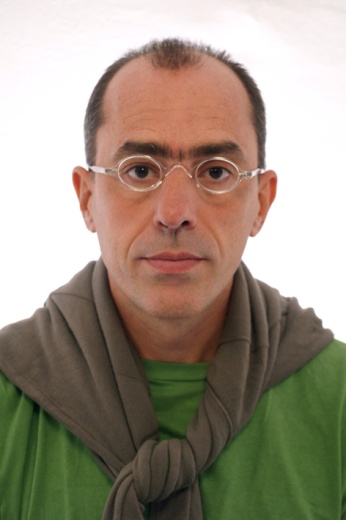 Dr. Spiros MakrisAssociate Professor of Political TheoryResearch Fellow(Academic Years 2013-2018)Academy of AthensAthens, GreeceVisiting Scholar(Academic Year 2019-2020, Spring Semester)Centre for Applied Philosophy, Politics and Ethics (CAPPE)School of HumanitiesUniversity of BrightonBrighton, United Kingdom Visiting Research Fellow-in-Residence(Academic Year 2020-2021,Spring Semester: Hilary and Trinity terms)Rothermere American Institute (RAI)Humanities DivisionUniversity of OxfordOxford, United KingdomVisiting Research Fellow(Academic Year 2022-2023: Spring Semester)Centre for Rights and Anti-Colonial JusticeDepartment of International RelationsSchool of Global StudiesUniversity of SussexBrighton, United KingdomDepartment of International and European StudiesSchool of Social Sciences, Humanities and ArtsUniversity of Macedonia156 Egnatia Street,GR-536 46, ThessalonikiGREECEHome phone number: +30 2106132725Mobile phone number: + 30 6972458576Office phone number: +30 2310891156Office: KZ, 428Email: smakris@uom.grUniversity of Macedonia -Official Site: www.uom.gr